ТЕМА УРОКА: Правовые нормы, относящиеся к информацииЦели урока:Познакомить с основными видами правонарушений в информационной сфере.Сформировать представления о мерах предотвращения подобных правонарушений.Задачи: развивать познавательный интерес к предмету посредством использования ИКТ в учебном процессе; развивать у студентов критическое мышление; умение сравнивать и анализировать, классифицировать объекты и явления, мыслить абстрактно; стимулировать студентов на  совместное творчество через работу в парах, воспитывать ответственность за выполненную работу, самокритичность, взаимоподдержку и умение выступать перед аудиторией; сформировать у студентов представление о правовых нормах защиты информации; обучать  студентов самостоятельному приобретению новых знанийОборудование и средства: проектор, интерактивная доска, ноутбук, видеофильм, Power Point, презентация, раздаточный материал.Опорные понятия: Информационное право Информационная безопасность Информационная угроза Новые понятия: Криптография Биометрические системы защиты Вредоносные программы Антивирусные программы Тип урока: урок усвоения новых знаний.Вид урока: урок.План урока1. Организационный момент.2. Основная часть.Подготовка к изучению нового учебного материала через повторение и актуализацию опорных знаний (фронтальная работа).Усвоение новых знаний.Первичное осмысление и понимание нового материала (фронтальная работа, групповая работа).Закрепление новых знаний (самостоятельная работа).Информация о домашнем задании, инструкция по его выполнению.3. Подведение итогов, рефлексия.Ход урокаОрганизационный момент.Взаимное приветствие. Проверить подготовленность аудитории и студентов к уроку, отметить отсутствующих.Основная часть.Подготовка к изучению нового учебного материала через повторение и актуализацию опорных знаний (фронтальная работа).Создание проблемной ситуации при постановке темы, цели и задач урока.Опрос по прошлой теме:1. Как вы понимаете информационную революцию? Неизбежны ли они?2. Что определяет индустриальное общество?3. Как вы представляете информационное общество?4. Является ли наше общество информационным? Обоснуйте ответ.Мозговой штурм: Назвать какие существуют опасности при работе в сети? Назвать способы защиты от несанкционированного доступа к информации. Зафиксировать ответы в тетради. Примерные варианты ответов: 1. широкая торговля базами данных о частных лицах и предприятиях;2. кража личной информации об абонентах мобильных сетей;3. нарушение законодательства об охране авторских прав;4. одна из важных проблем – вирусы;5. спам - это различные рекламные объявления, которые приходят по электронной почте, забивая ящик и мешая загружать нормальные письма2. Усвоение новых знаний.Правовое регулирование в информационной сфере является новой и сложной задачей для государства. В Российской Федерации существует ряд законов в этой области. Решение проблемы защиты информации во многом определяется теми задачами, которые решает пользователь как специалист в конкретной области. В настоящее время для защиты от несанкционированного доступа к информации все более часто используются биометрические системы идентификации. Используемые в этих системах характеристики являются неотъемлемыми качествами личности человека и поэтому не могут быть утерянными или поддельными.Преступления в сфере информационных технологий или киберпреступность — преступления, совершаемые людьми, использующих информационные технологии для преступных целей.Преступления в сфере информационных технологий включают как распространение вредоносных вирусов, взлом паролей, кражу номеров кредитных карточек и других банковских реквизитов (фишинг), так и распространение противоправной информации (клеветы, материалов порнографического характера, материалов, возбуждающих межнациональную и межрелигиозную вражду и т.п.) через Интернет.Кроме того, одним из наиболее опасных и распространенных преступлений, совершаемых с использованием Интернета, является мошенничество. Инвестирование денежных средств на иностранных фондовых рынках с использованием сети Интернет сопряжено с риском быть вовлеченными в различного рода мошеннические схемы.Другой пример мошенничества - интернет-аукционы, в которых сами продавцы делают ставки, чтобы поднять цену выставленного на аукцион товара.В соответствии с действующим уголовным законодательством Российской Федерации под преступлениями в сфере компьютерной информации понимаются совершаемые в сфере информационных процессов и посягающие на информационную безопасность деяния, предметом которых являются информация и компьютерные средства.Данная группа посягательств являются институтом особенной части уголовного законодательства, ответственность за их совершение предусмотрена гл. 28 УК РФ.Правовое регулирование Российской ФедерацииЗакон «О правовой охране программ для ЭВМ и баз данных» регламентирует юридические вопросы, связанные с авторскими правами на программные продукты и базы данных.Закон «Об информации, информатизации и защите информации» позволяет защищать информационные ресурсы (личные и общественные) от искажения, порчи, уничтожения.В Уголовном кодексе РФ имеется раздел «Преступления в сфере компьютерной информации». Он предусматривает наказания за: Неправомерный доступ к компьютерной информации;Создание, использование и распространение вредоносных программ для ЭВМ;Умышленное нарушение правил эксплуатации ЭВМ и их сетей.3. Первичное осмысление и понимание нового материала (фронтальная работа, групповая работа).Просмотр видеофильма «Правовое регулирование в информационной сфере». Групповая работа с презентацией «Правовые нормы, относящиеся к информации, правонарушения в информационной сфере, меры их предупреждения». Обсуждение новых понятий.4. Закрепление новых знаний (самостоятельная работа).Каждому студенту выдаётся тест:Задание 1Вопрос:Как называется в гражданском кодексе РФ совокупность данных и команд, представленная в объективной форме и предназначенная для функционирования ЭВМ и других компьютерных устройств с целью получения определённого результата?Выберите один из 4 вариантов ответа:1) Программа	2) Утилита	3) Алгоритм	4) ПриложениеЗадание 2Вопрос:Как называется информация в электронной форме, которая присоединена к другой информации в электронной форме, используемая для определения лица, подписавшего информацию?Выберите один из 4 вариантов ответа:1) Договор	2) Электронная подпись	3) Антивирусная программа	4) БлогЗадание 3Вопрос:Какие из средств защиты информации направлены на защиту оборудования?Выберите один из 4 вариантов ответа:1) Программные	2) Аппаратные	3) Физические	4) ОрганизационныеЗадание 4Вопрос:Установите соответствие между программными средствами информационной безопасности и их описанием.Укажите соответствие для всех 3 вариантов ответа:1) Фильтрует трафик между компьютером и сетью 	__ Межсетевой экран2) Обеспечивает сохранность информации	__ Программа шифрования3) Ищет и удаляет вредоносный код	__ Антивирусная программаЗадание 5Вопрос:Установите соответствие между составляющими информационной безопасности и их определениями.Укажите соответствие для всех 3 вариантов ответа:1) Неизменность информации, при выполнении некоторых операций над ней2) Требование не передавать информацию третьим лицам3) Возможность субъектов воспользоваться своими правами доступа к информации__ Целостность	__ Доступность	__ КонфиденциальностьЗадание 6Вопрос:Как называется состояние информационной среды, в котором обеспечены конфиденциальность, целостность и доступность информации?Выберите один из 4 вариантов ответа:1) Информационная свобода	2) Информационное общество3) Информационная защищённость	4) Информационная безопасностьЗадание 7Вопрос:Сколько статей в разделе "Преступления в сфере компьютерной информации" уголовного кодекса РФ?Запишите число: ___________________________Задание 8Вопрос:Как иначе называется межсетевой экран?Составьте слово из букв:ВОЕЛРЙАФ -> __________________________________________Задание 9Вопрос:Как называется документ, который содержит официальные взгляды и цели государства в сфере информационной безопасности Составьте слово из букв:ИТОКРАДН -> __________________________________________Задание 10Вопрос:Правовые отношения между кем регулирует Федеральный закон о персональных данных?Выберите один из 3 вариантов ответа:1) Между авторами и обладателями имущественных прав2) Объектом и субъектом персональных данных3) Обладателем и покупателем персональных данныхОтветы:1) (3 б.) Верные ответы: 1;2) (4 б.) Верные ответы: 2;3) (4 б.) Верные ответы: 2;4) (4 б.) Верные ответы: 	1; 	2; 	3; 5) (4 б.) Верные ответы: 	1; 	3; 	2; 6) (3 б.) Верные ответы: 4;7) (5 б.): Верный ответ: 3.; 8) (5 б.) Верные ответы: "ФАЙЕРВОЛ".9) (5 б.) Верные ответы: "ДОКТРИНА".10) (3 б.) Верные ответы: 2.Подведение итогов5.Информация о домашнем задании, инструкция по его выполнению.Семакин И.Г. Информатика. 10-й класс - М.: БИНОМ. Лаборатория знаний. (4.5. Правовое регулирование проблем, связанных с информацией и компьютерами)Информатика и ИКТ. Учебник. 11 класс. Базовый уровень/ Под ред. проф. Н.В. Макаровой. СПб.: Питер, 2007. - 224с.: ил. (1.4. Этические и правовые нормы информационной деятельности людей)Информатика и ИКТ. Базовый уровень: учебник для 11 класса/ Н.Д. Угринович. - М.: БИНОМ. Лаборатория знаний, 2008. -188 с.: ил. (1.4.2. Биометрические системы защиты. 1.6. Защита от вредоносных программ.)3. Подведение итогов, рефлексия.Закрепление:Что можно без спроса…скопировать себе картинку (текст)послать картинку (текст) другуотсканировать книгуРазместить на сайтекартинку с другого сайтаУказ Президента РФцитату из статьи с указанием авторастатью с другого сайта (или из книги) с указанием автора описание алгоритма отсканированную книгу повесть А.С. ПушкинаПроверяя тесты, преподаватель отмечает хорошую работу одних, недостаточную активность других студентов, выставляет оценки.Приложение 1Физкультминутки для студентовПросмотр и выполнение упражнений по видеофильму «Супер физкультминутка»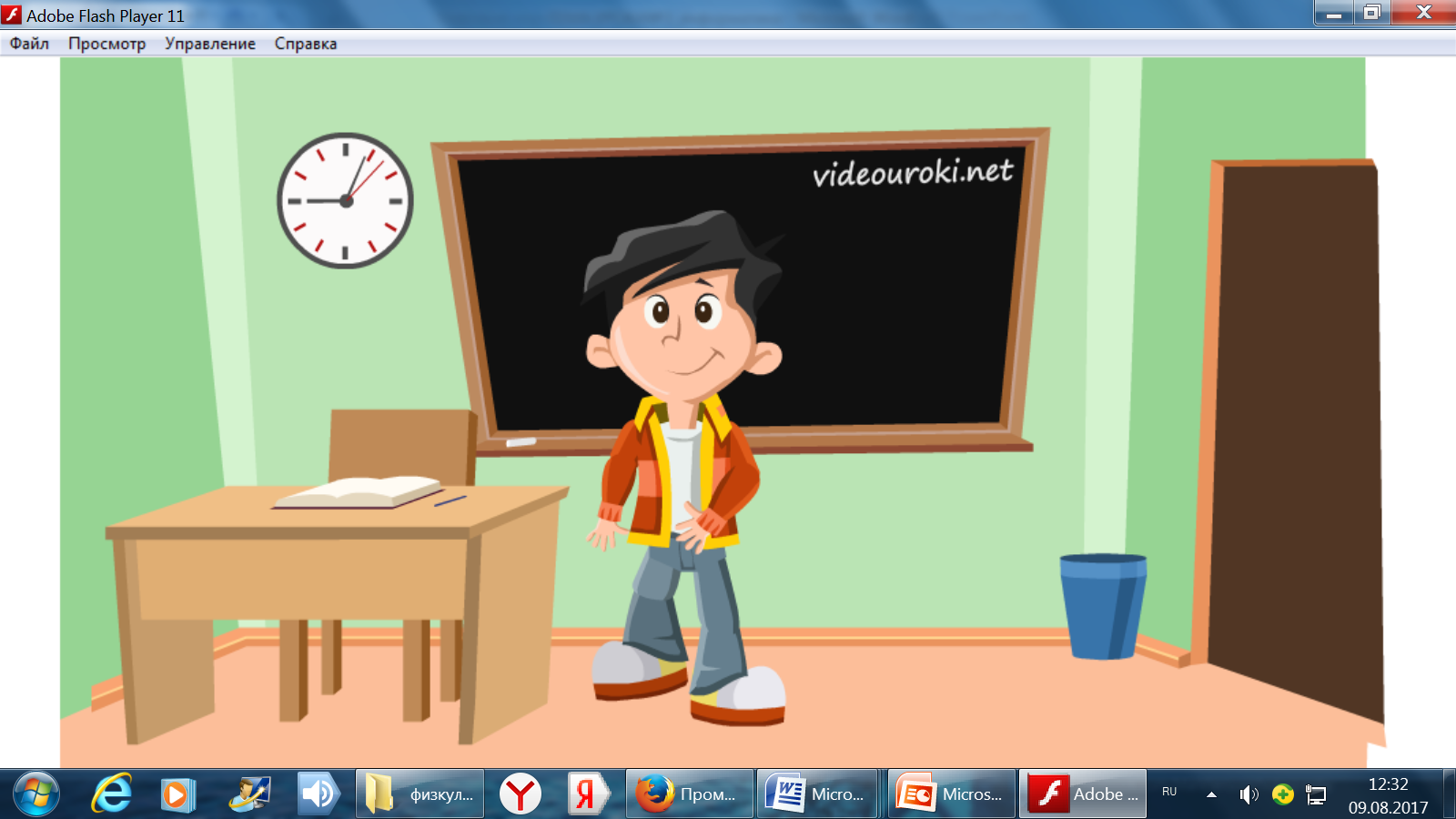 Приложение 2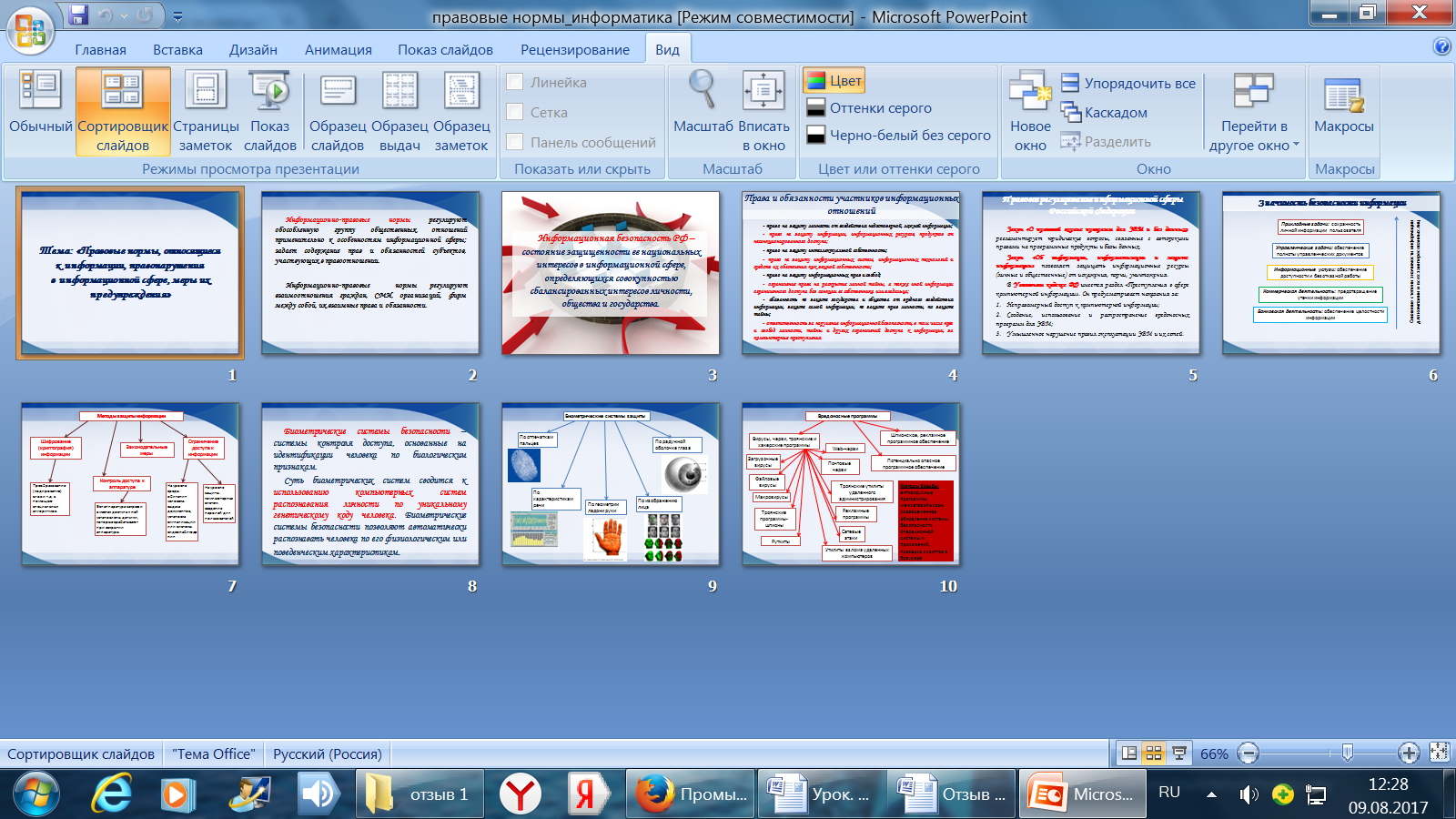 